сайт https://www.niig.su/  или по короткой ссылке сразу к регистрации https://edu.demography.site/site/signup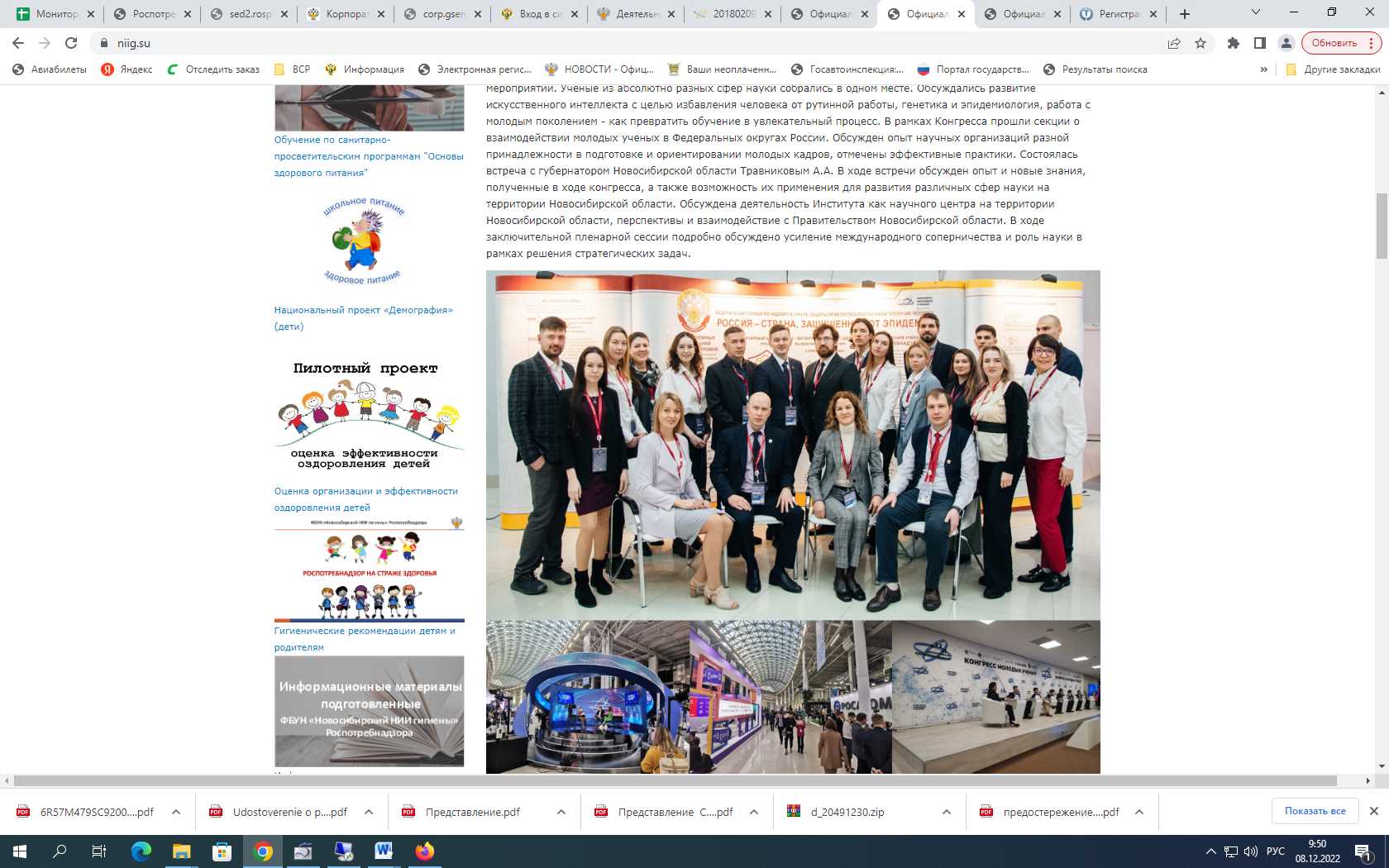 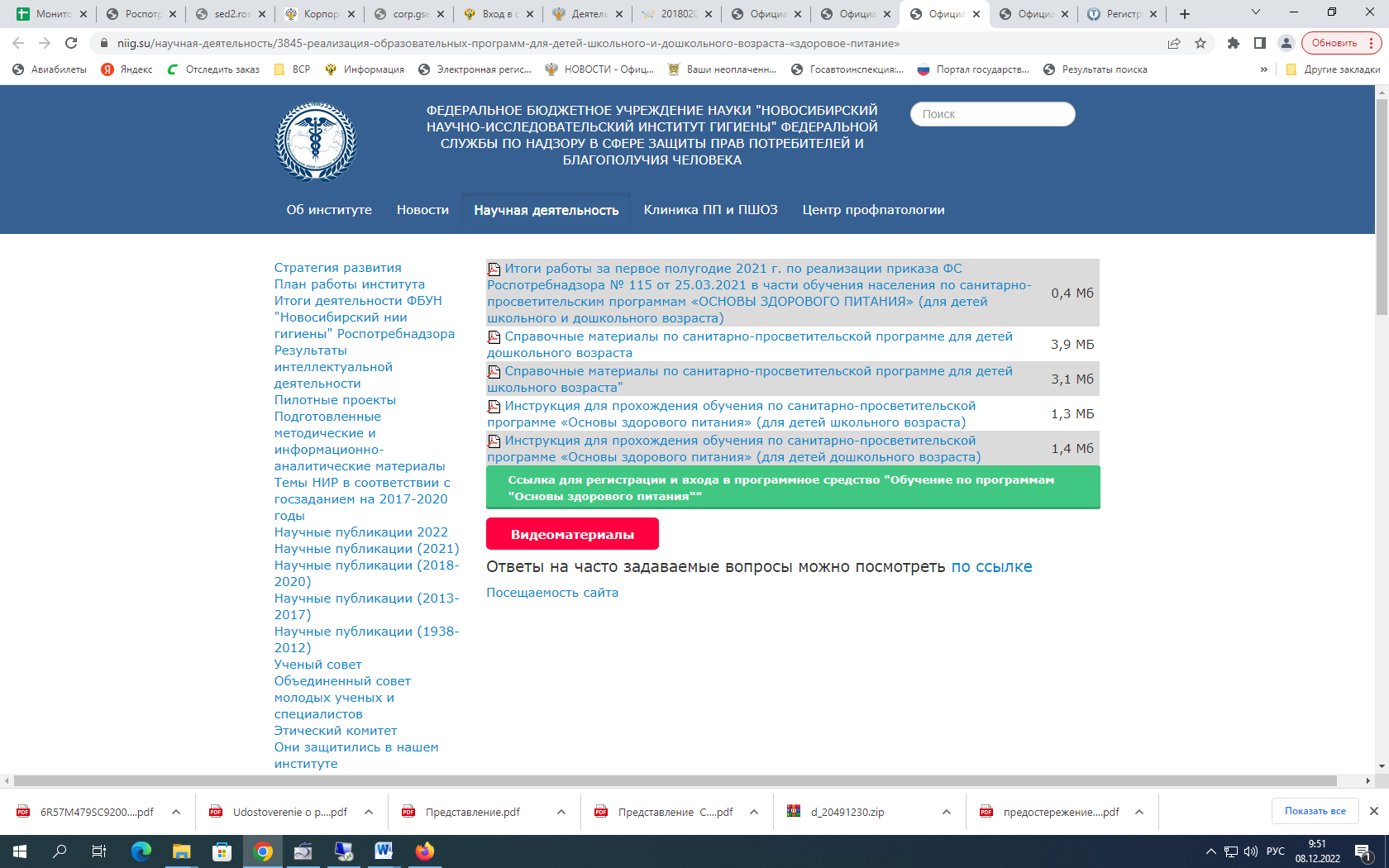 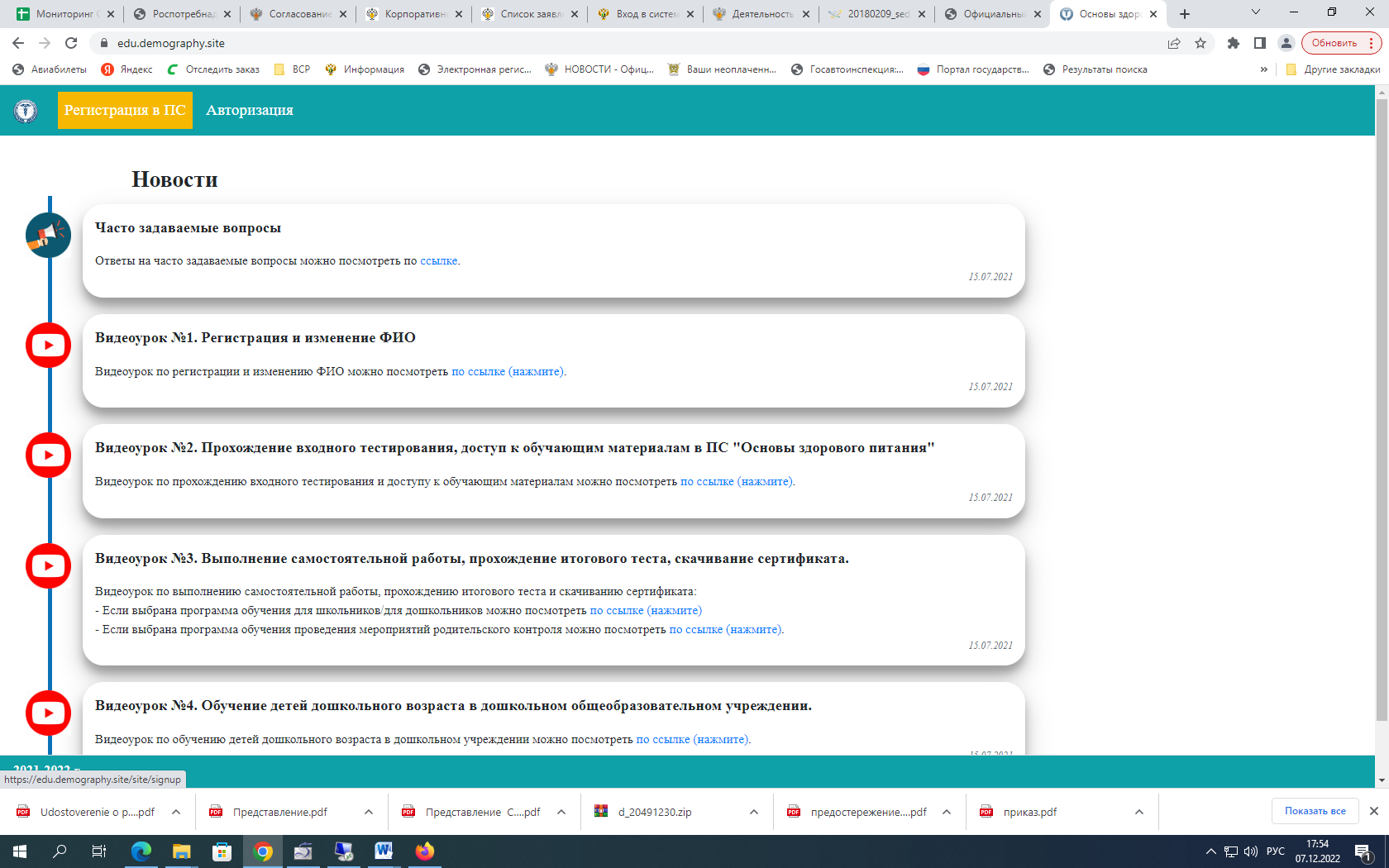 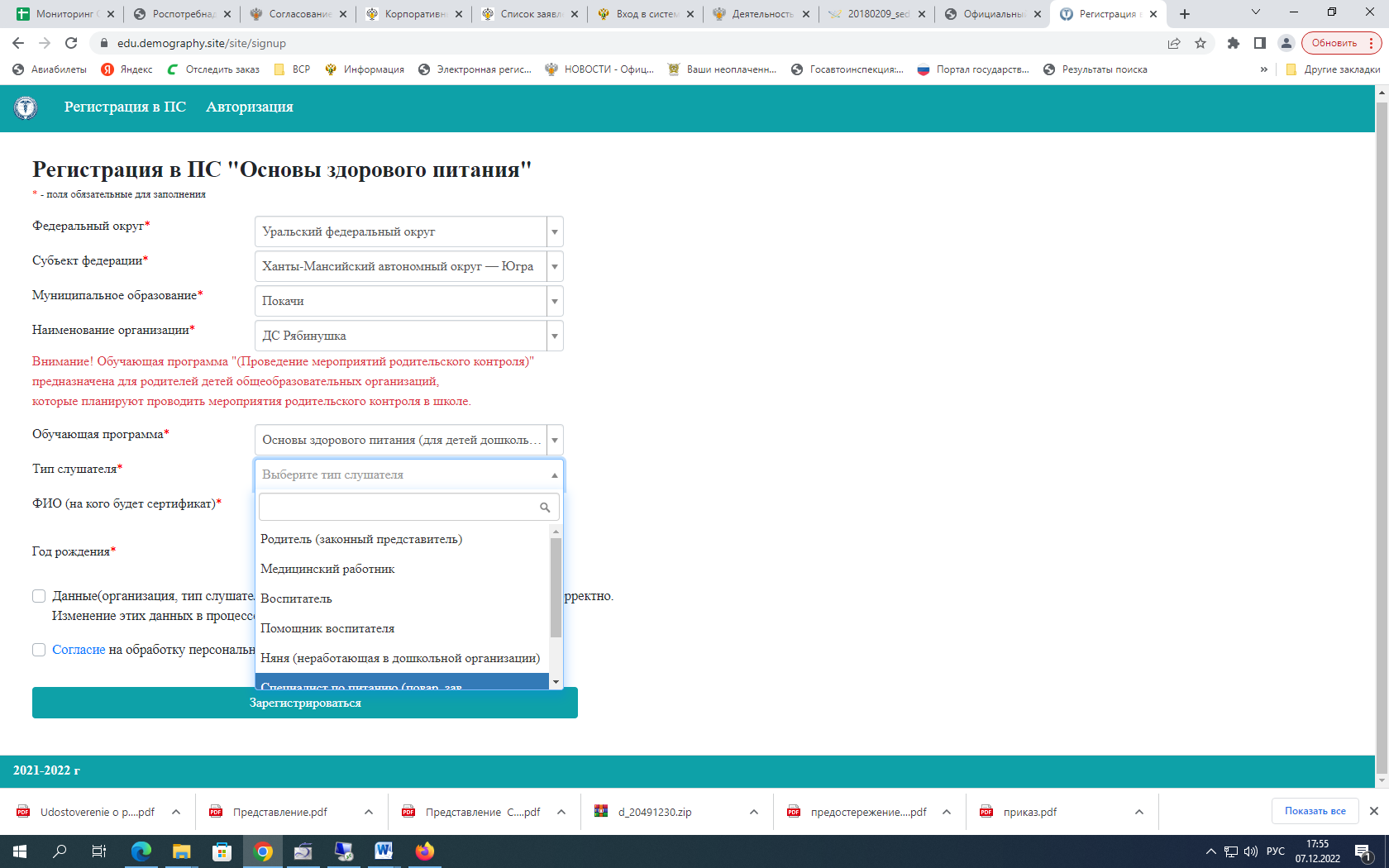 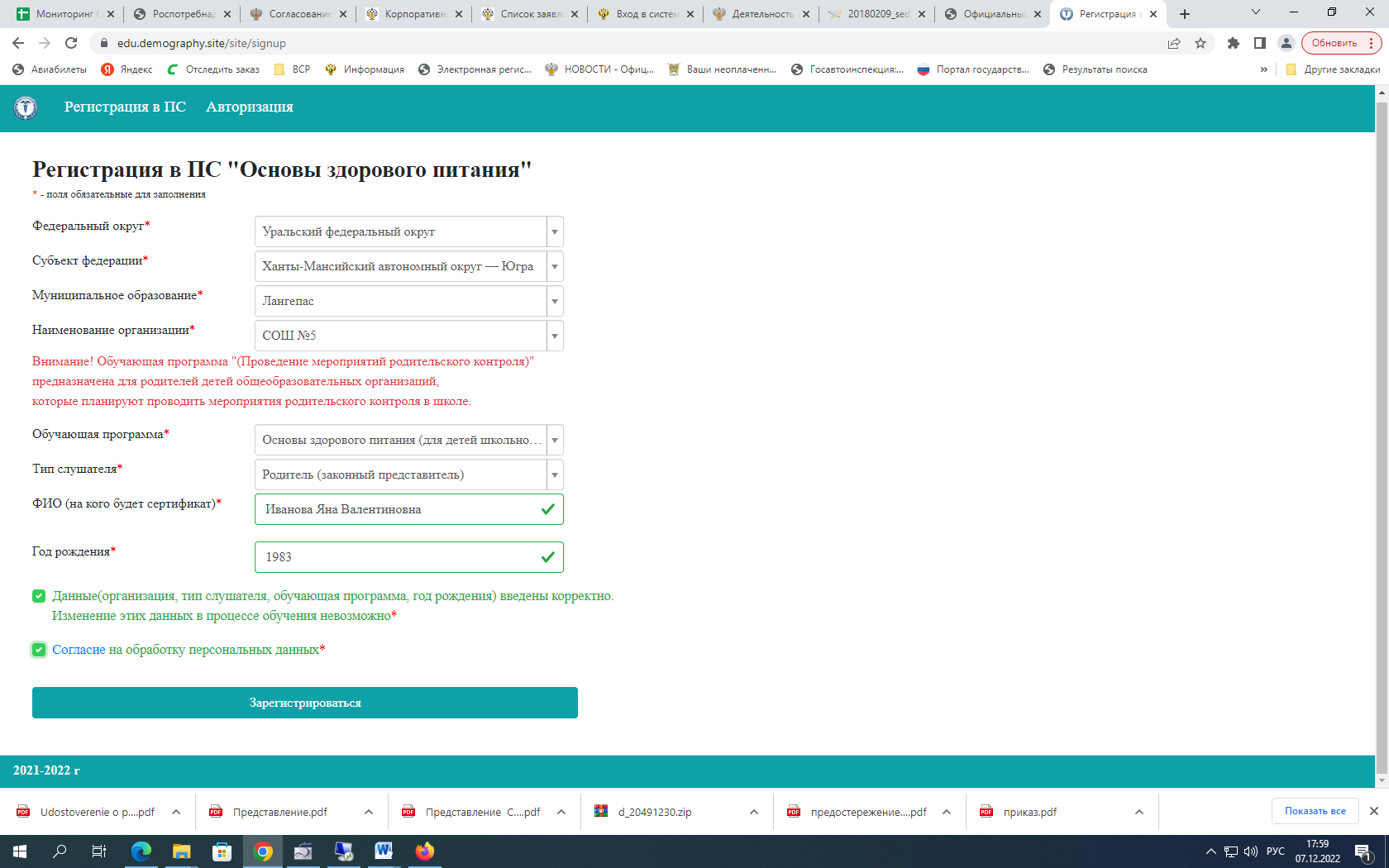 Личные данные после регистрации возможно сохранить для последующего входа в программу 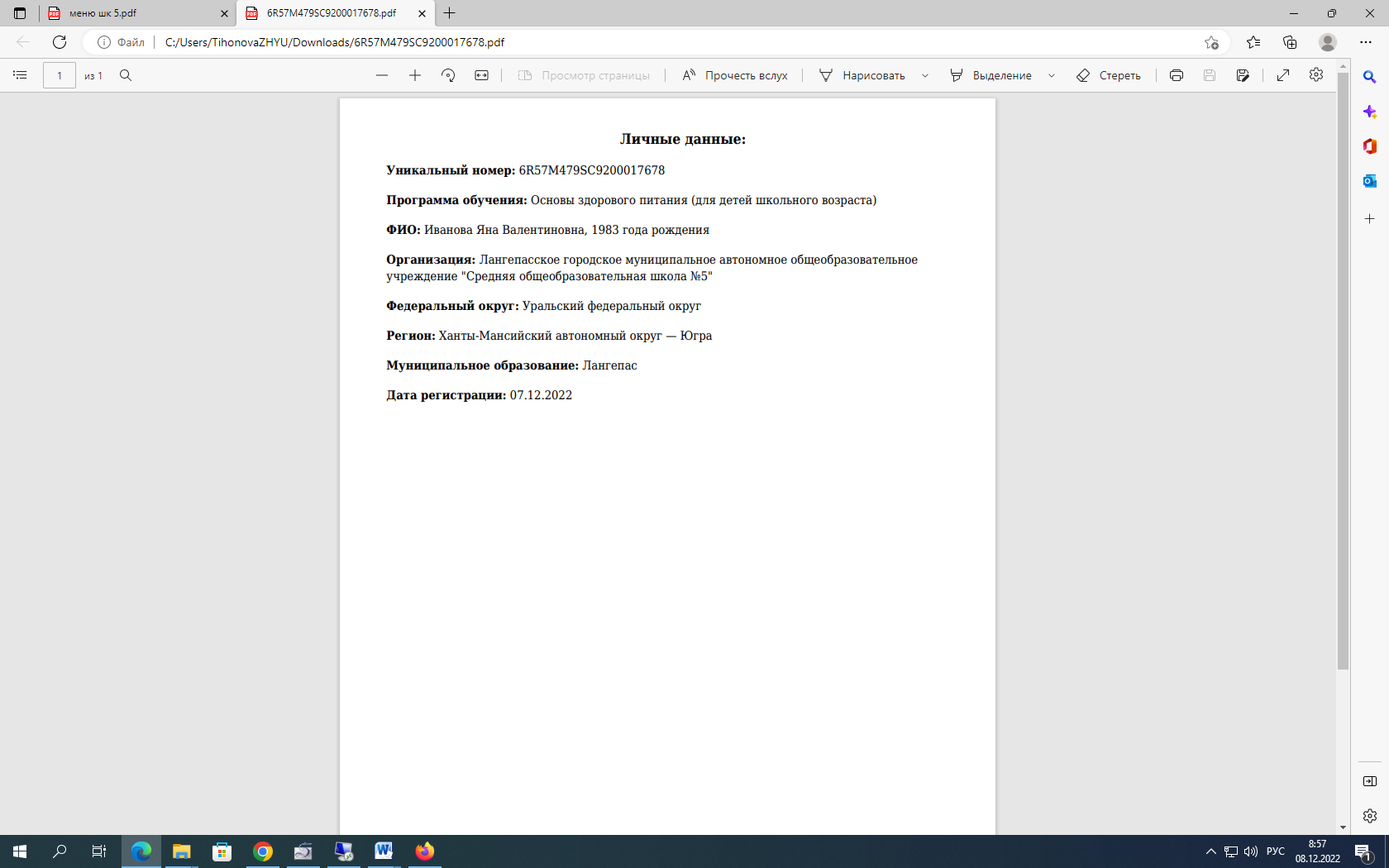 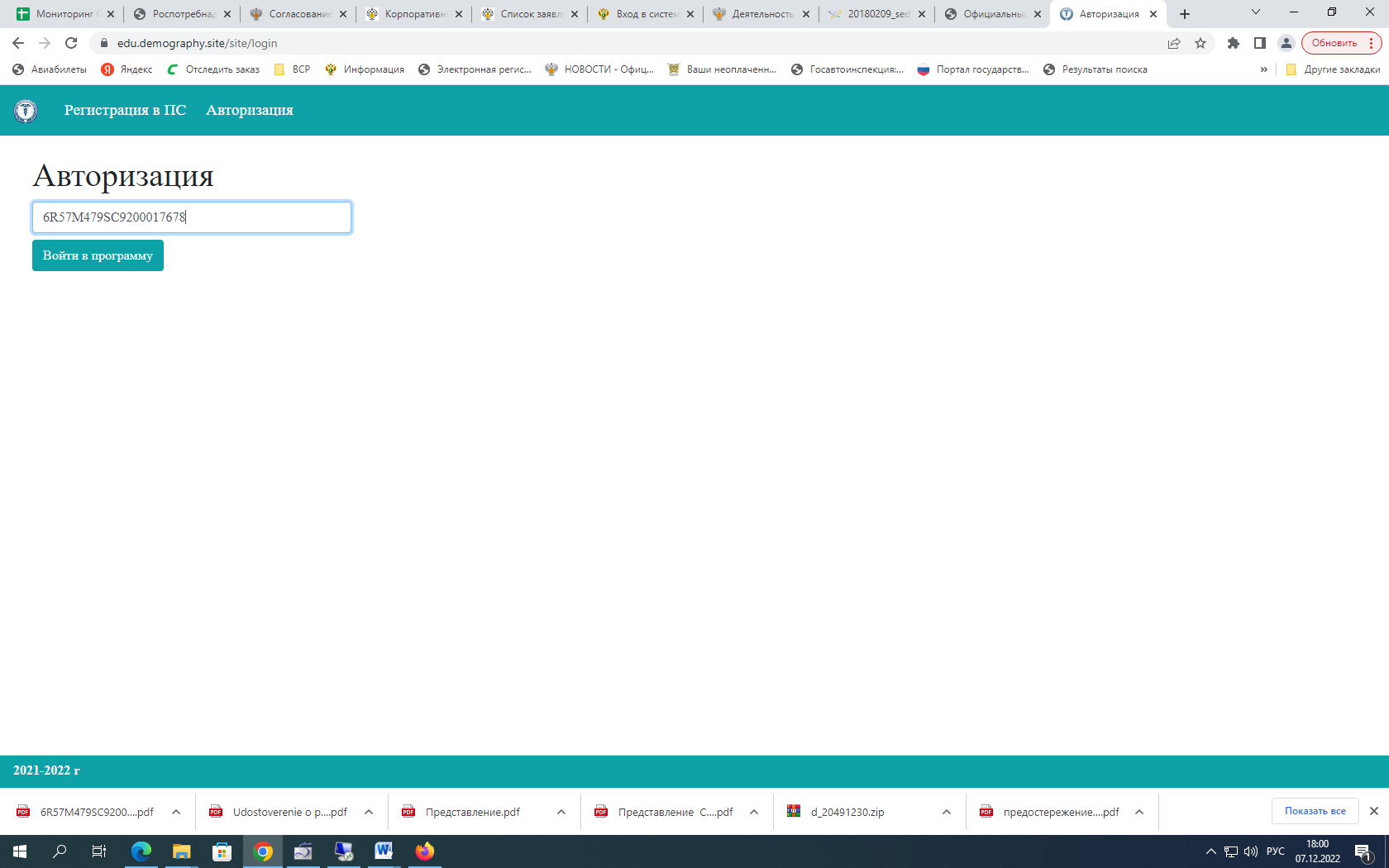 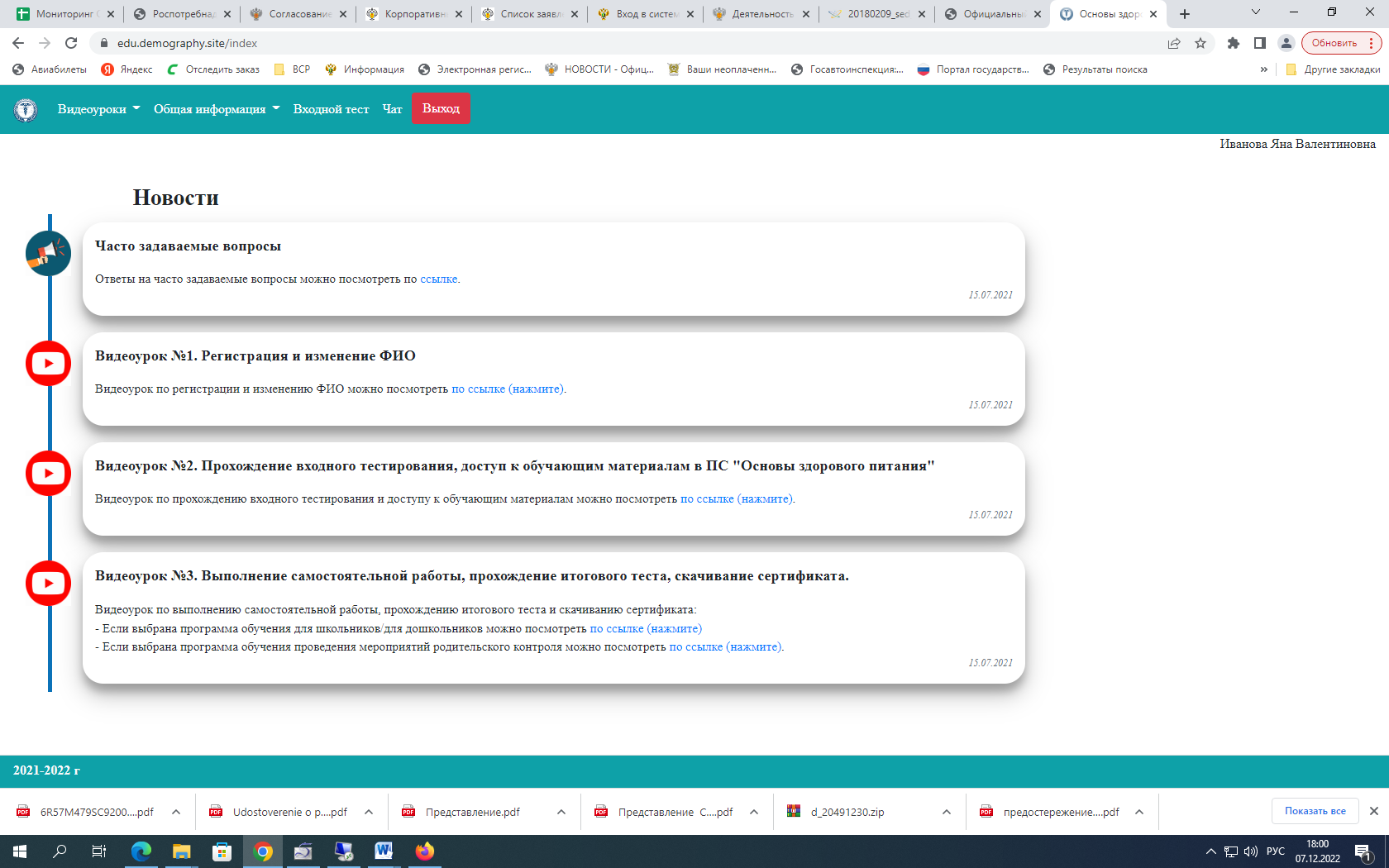 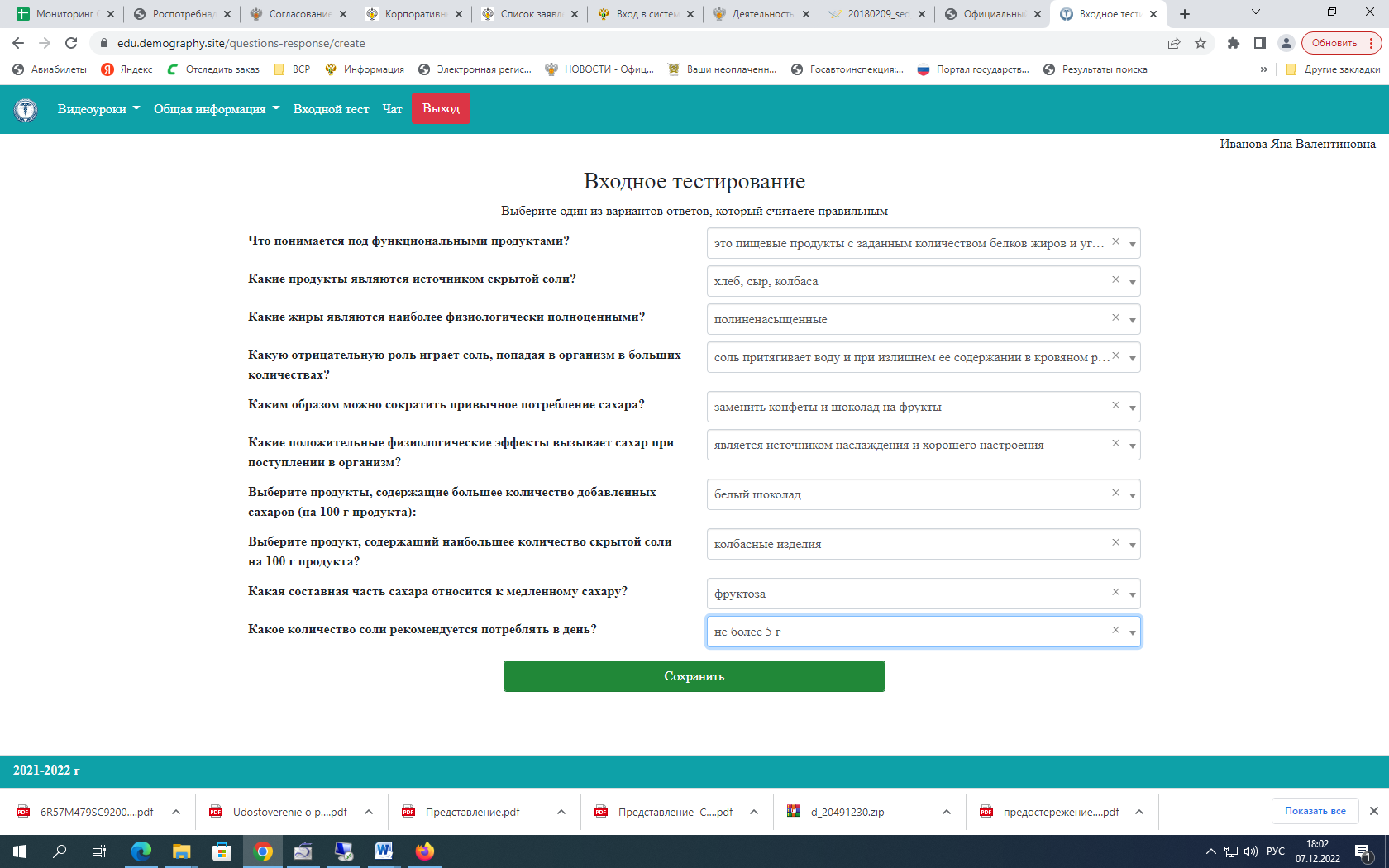 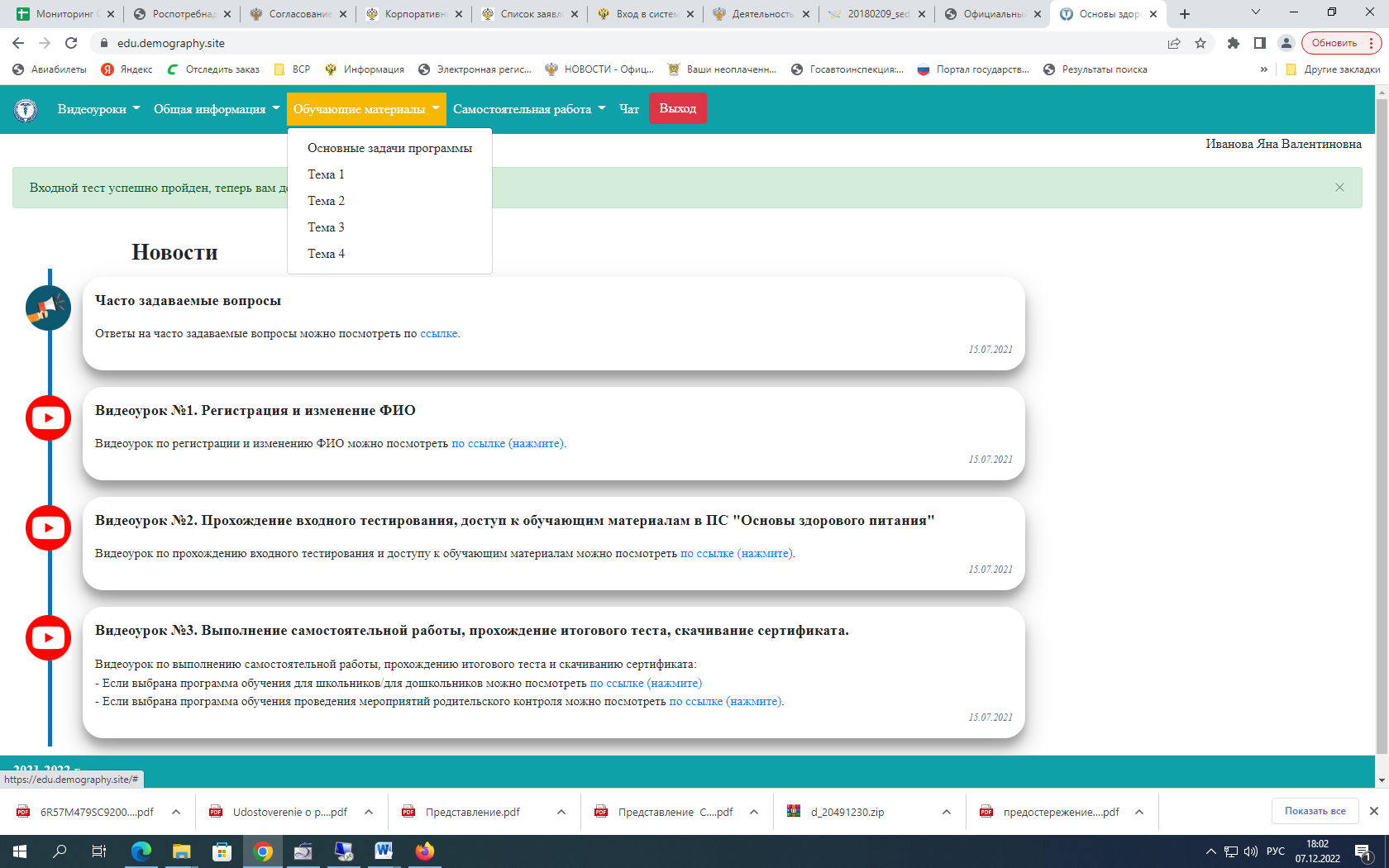 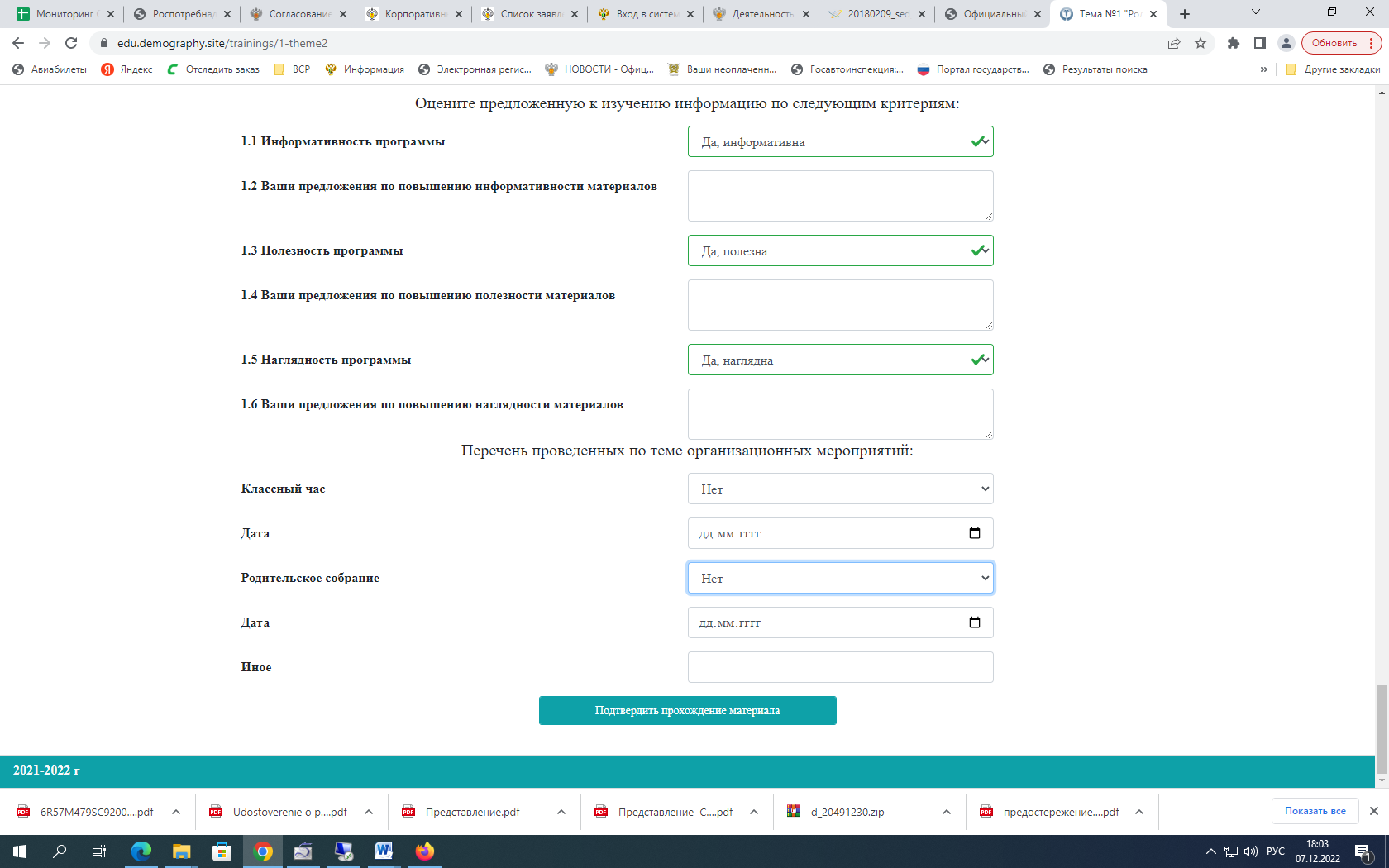 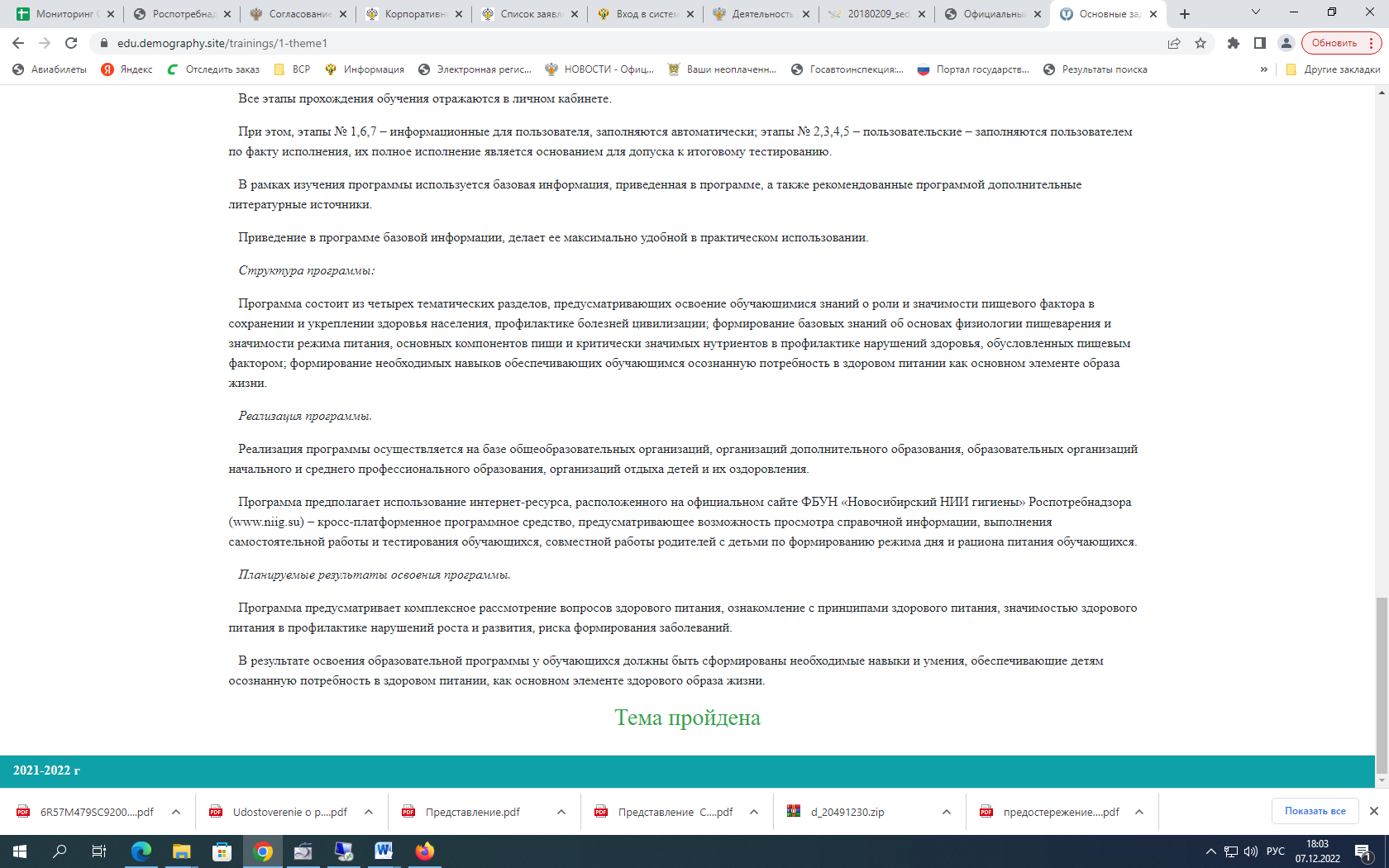 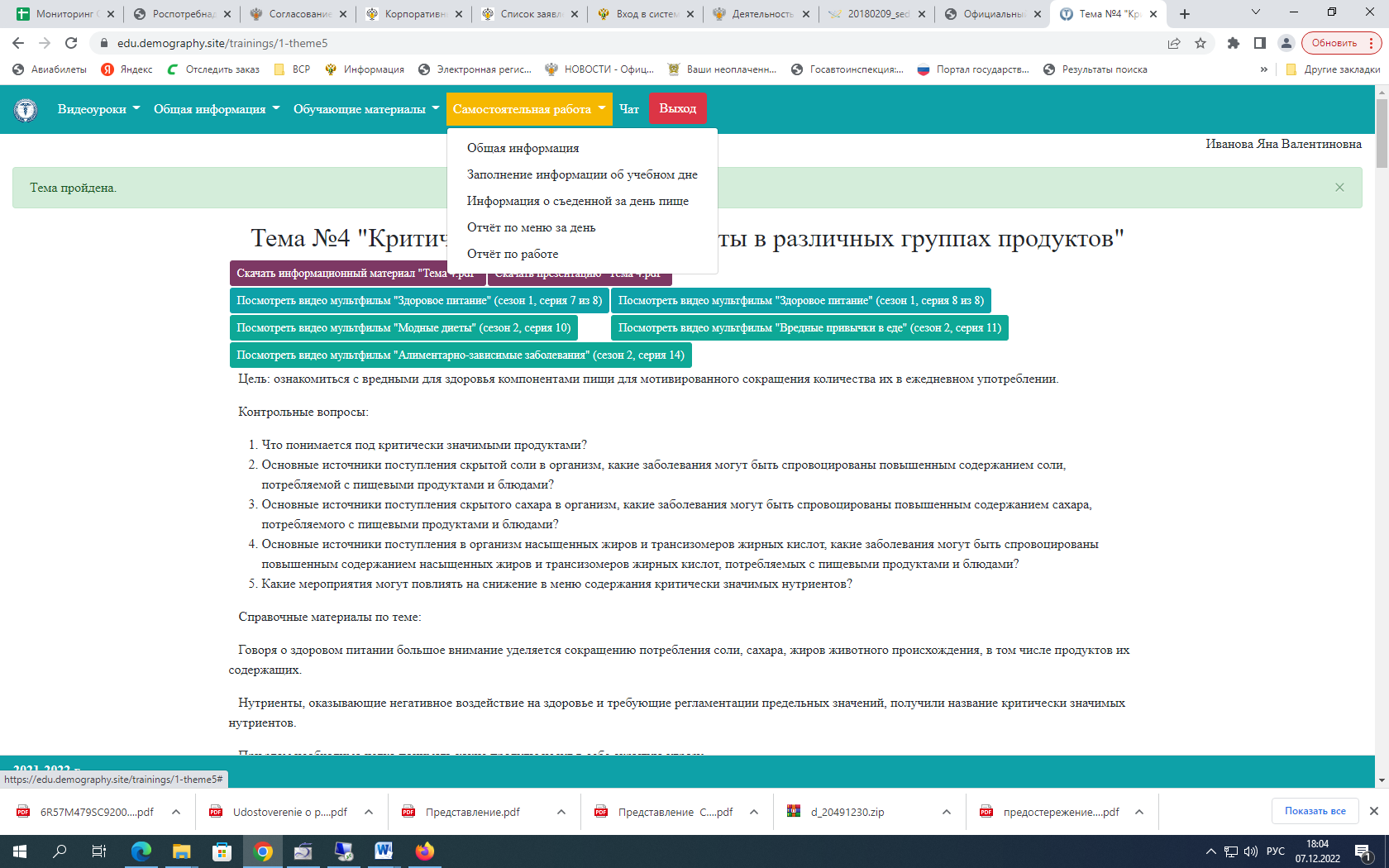 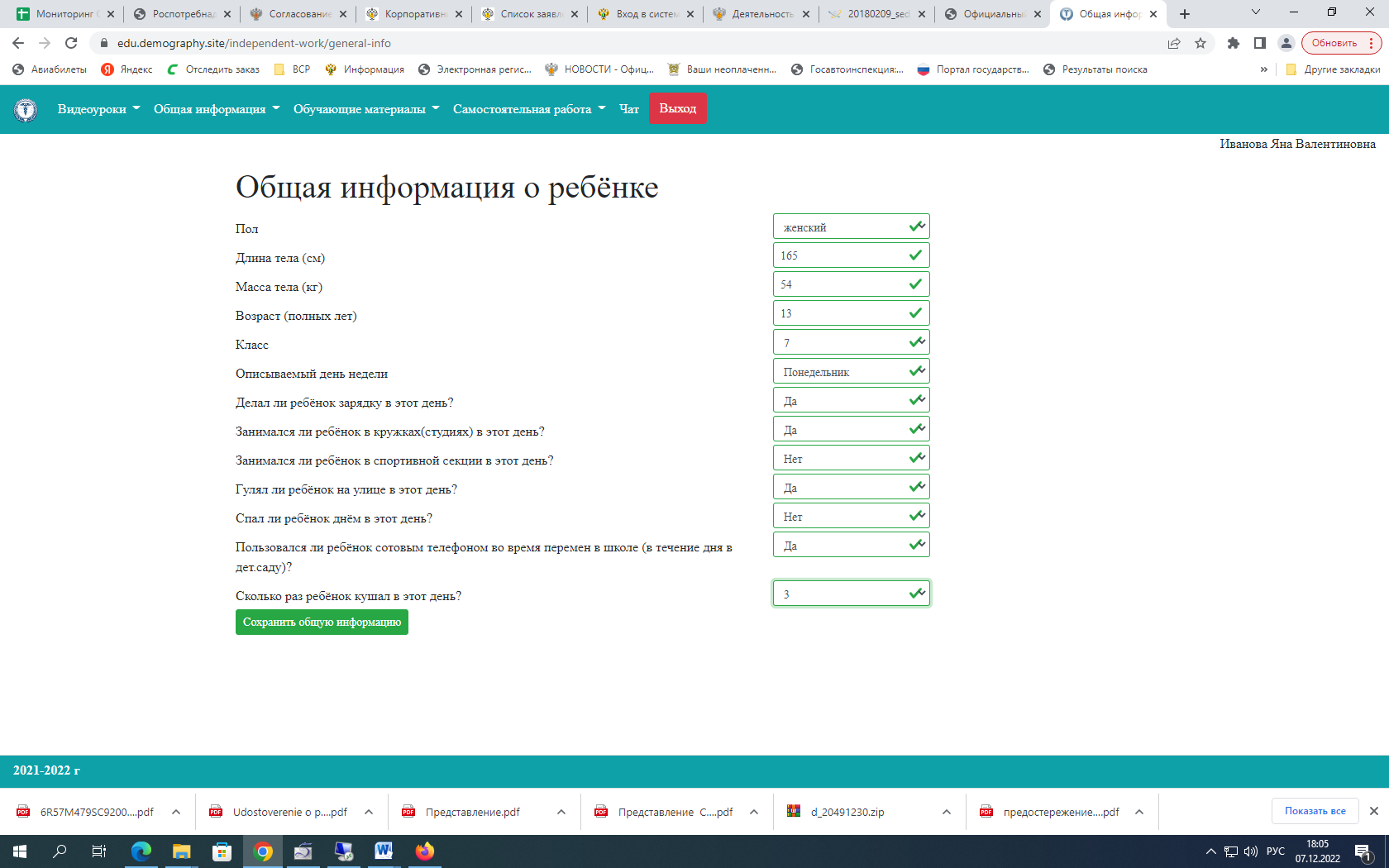 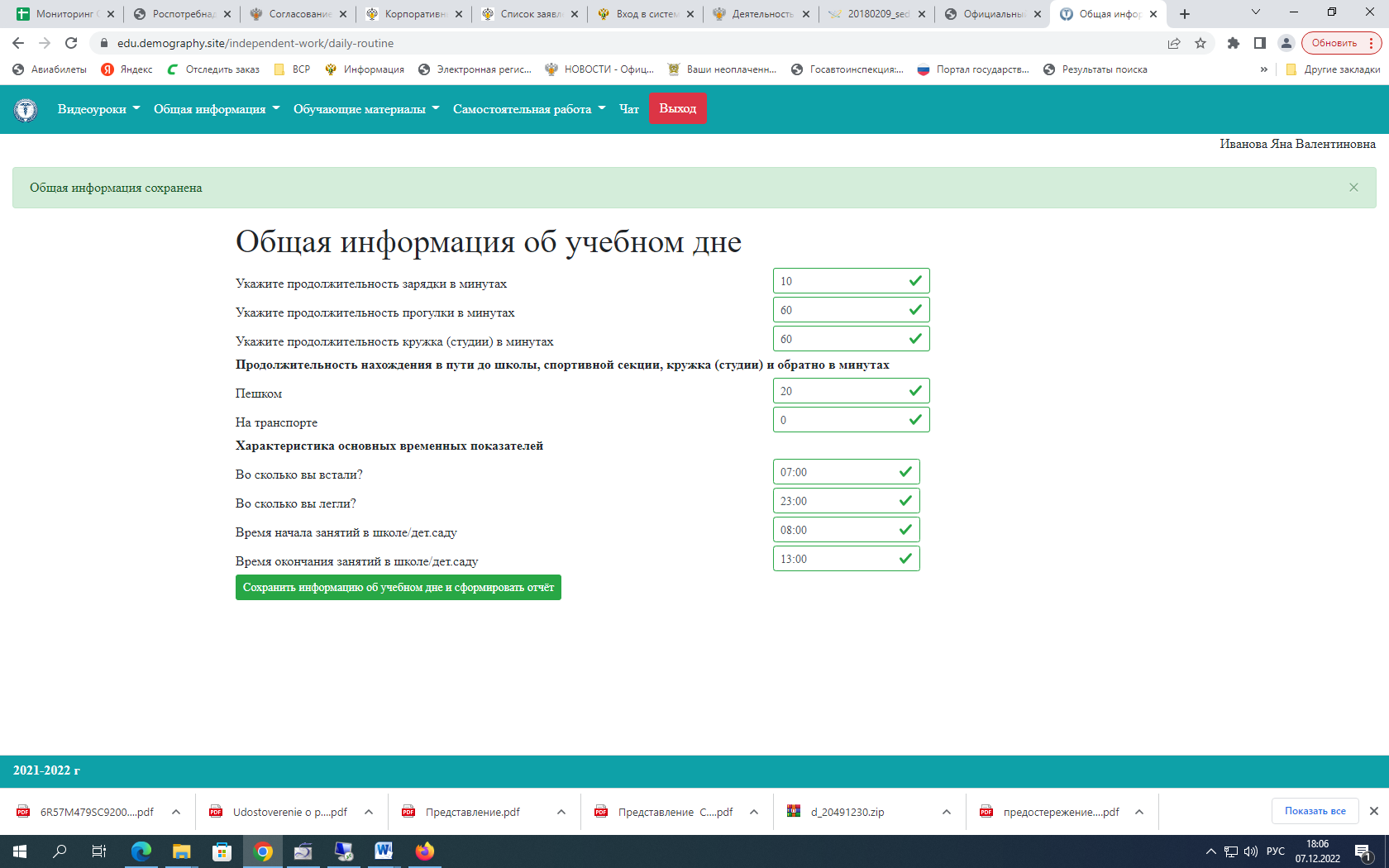 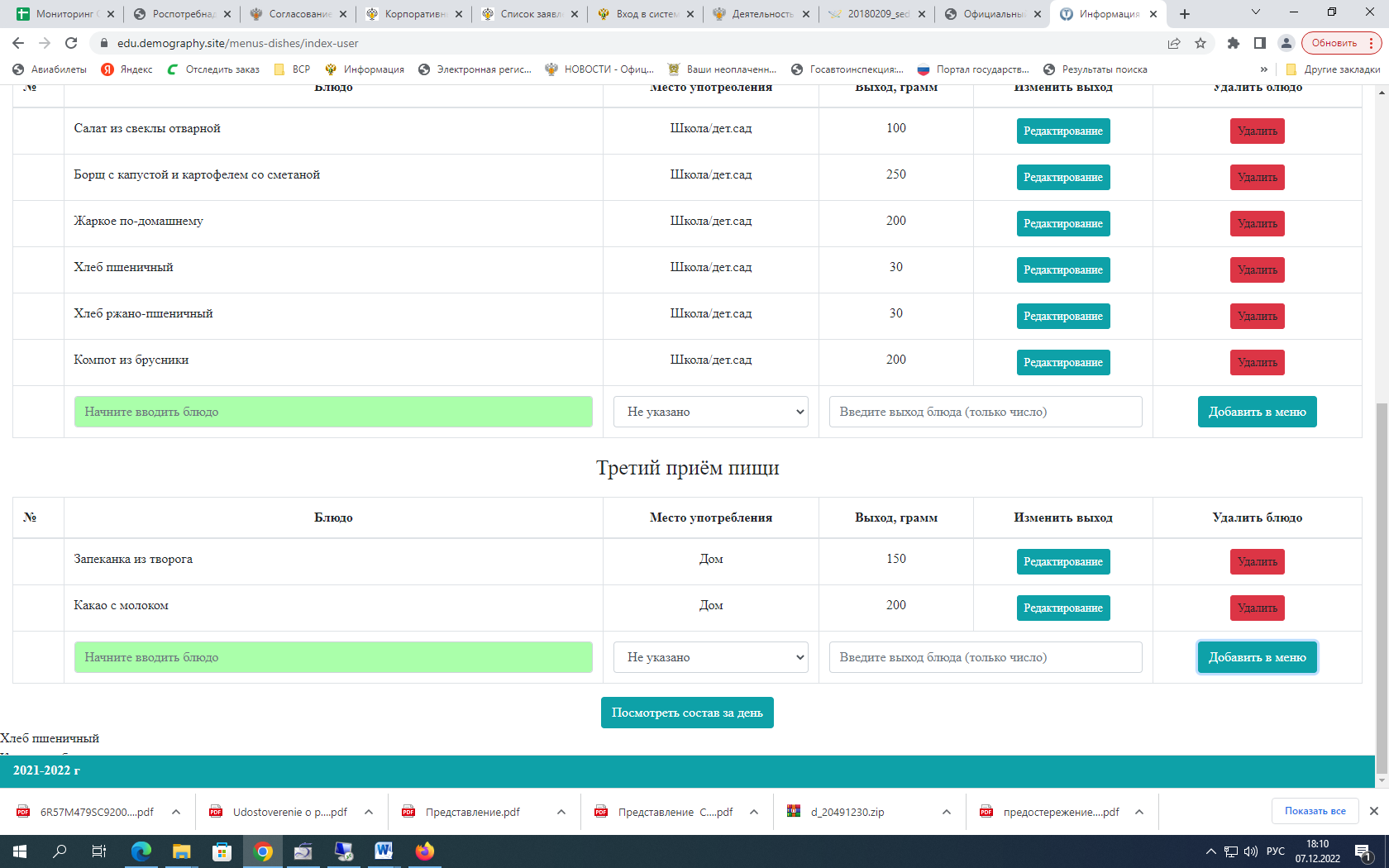 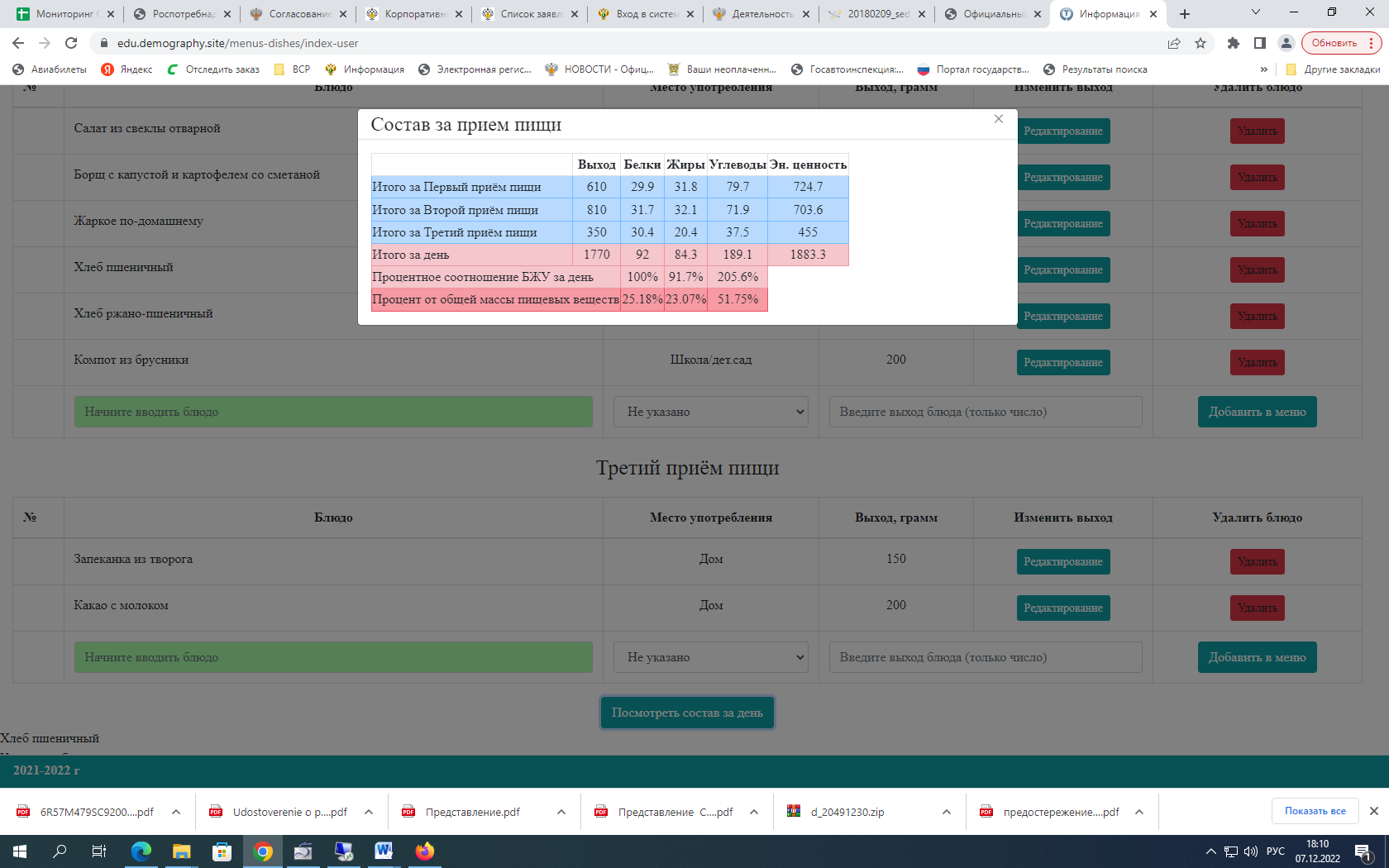 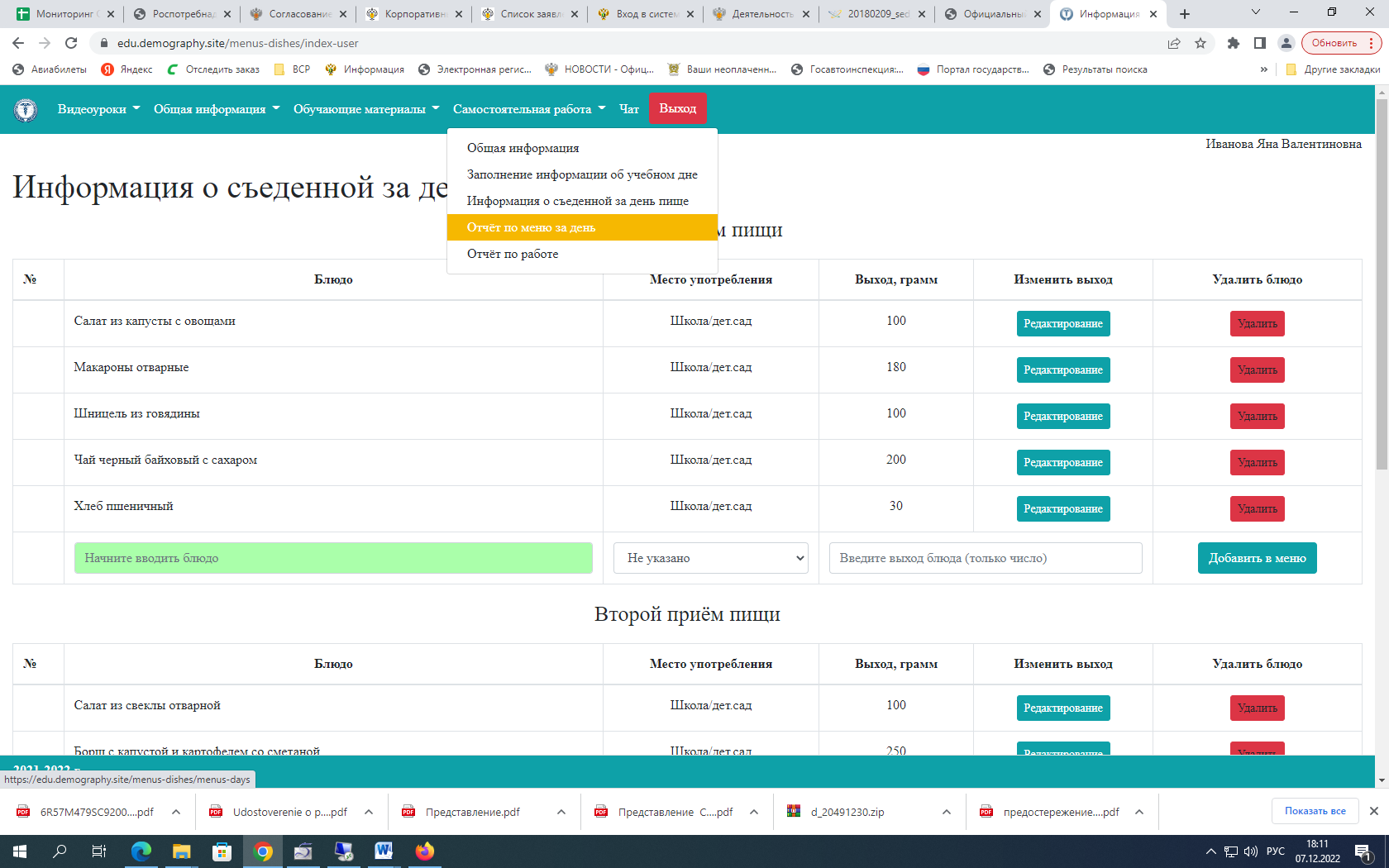 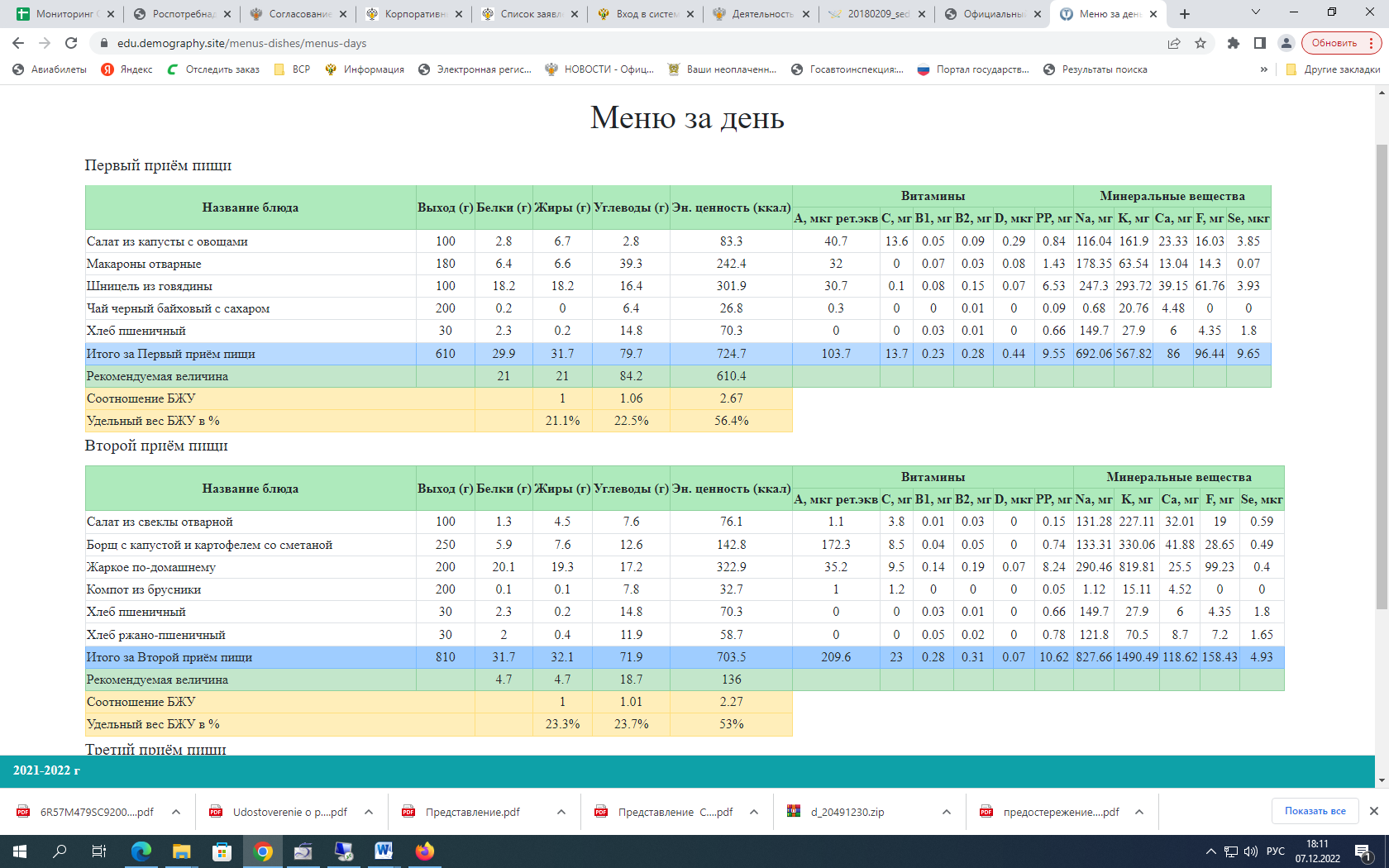 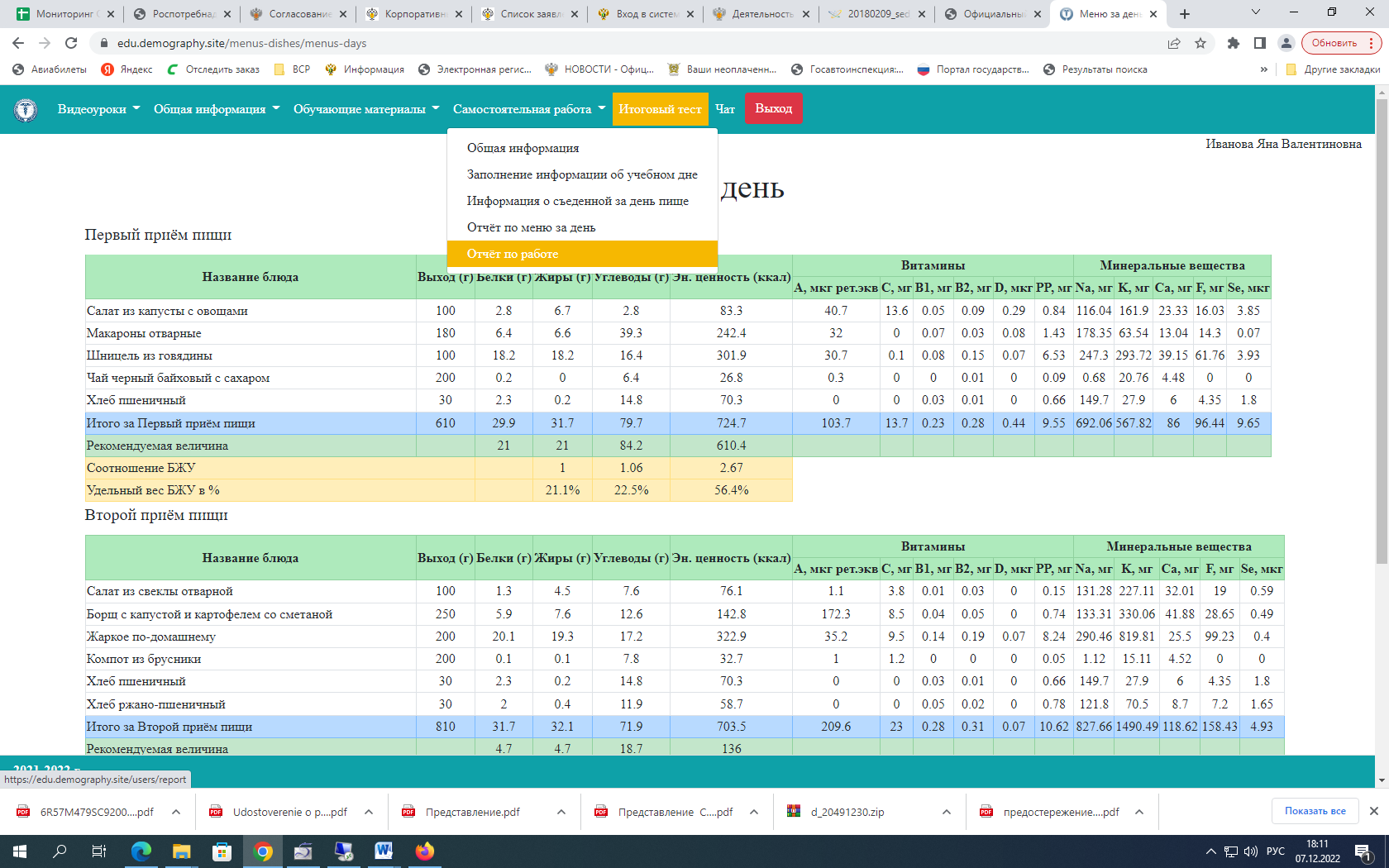 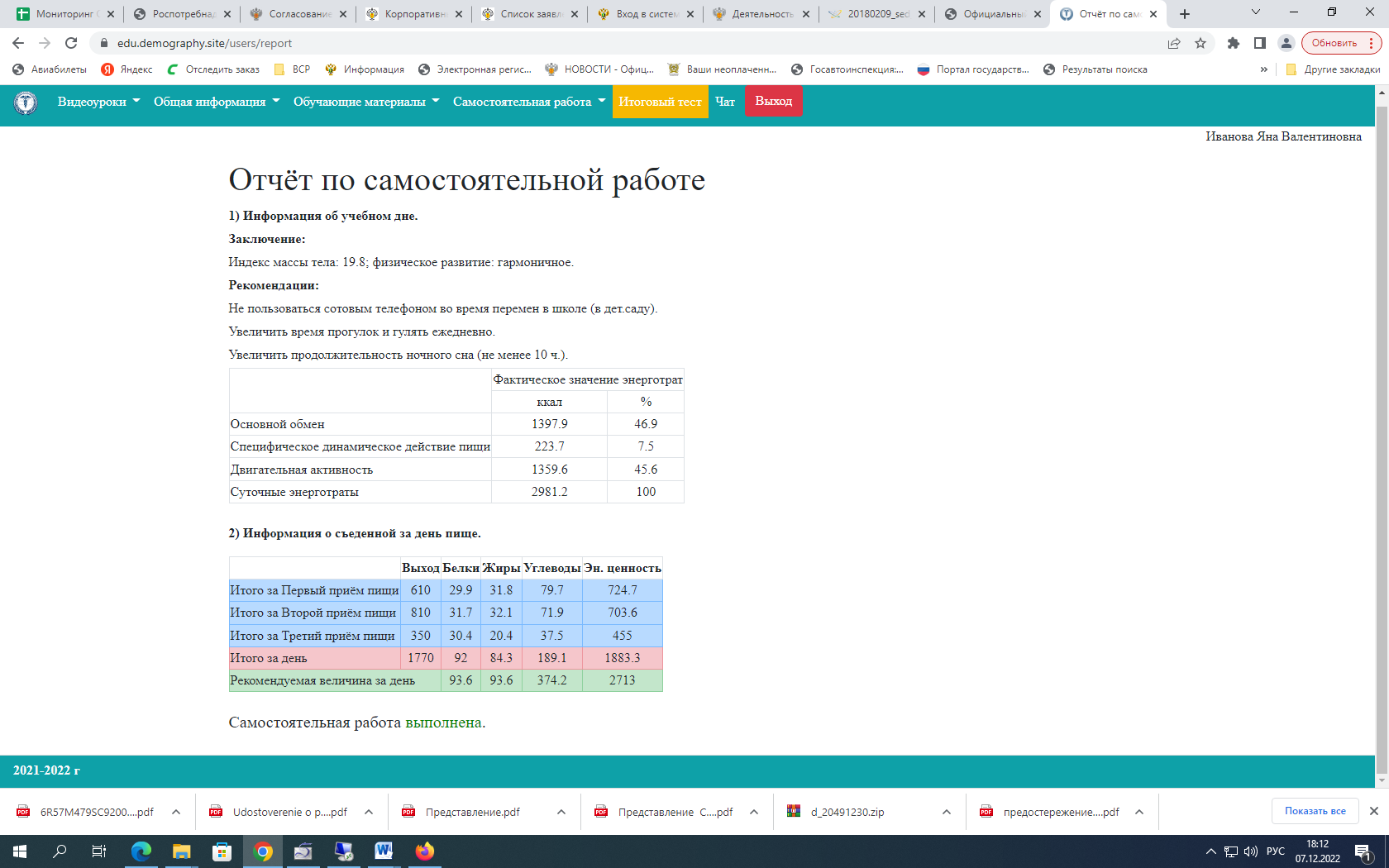 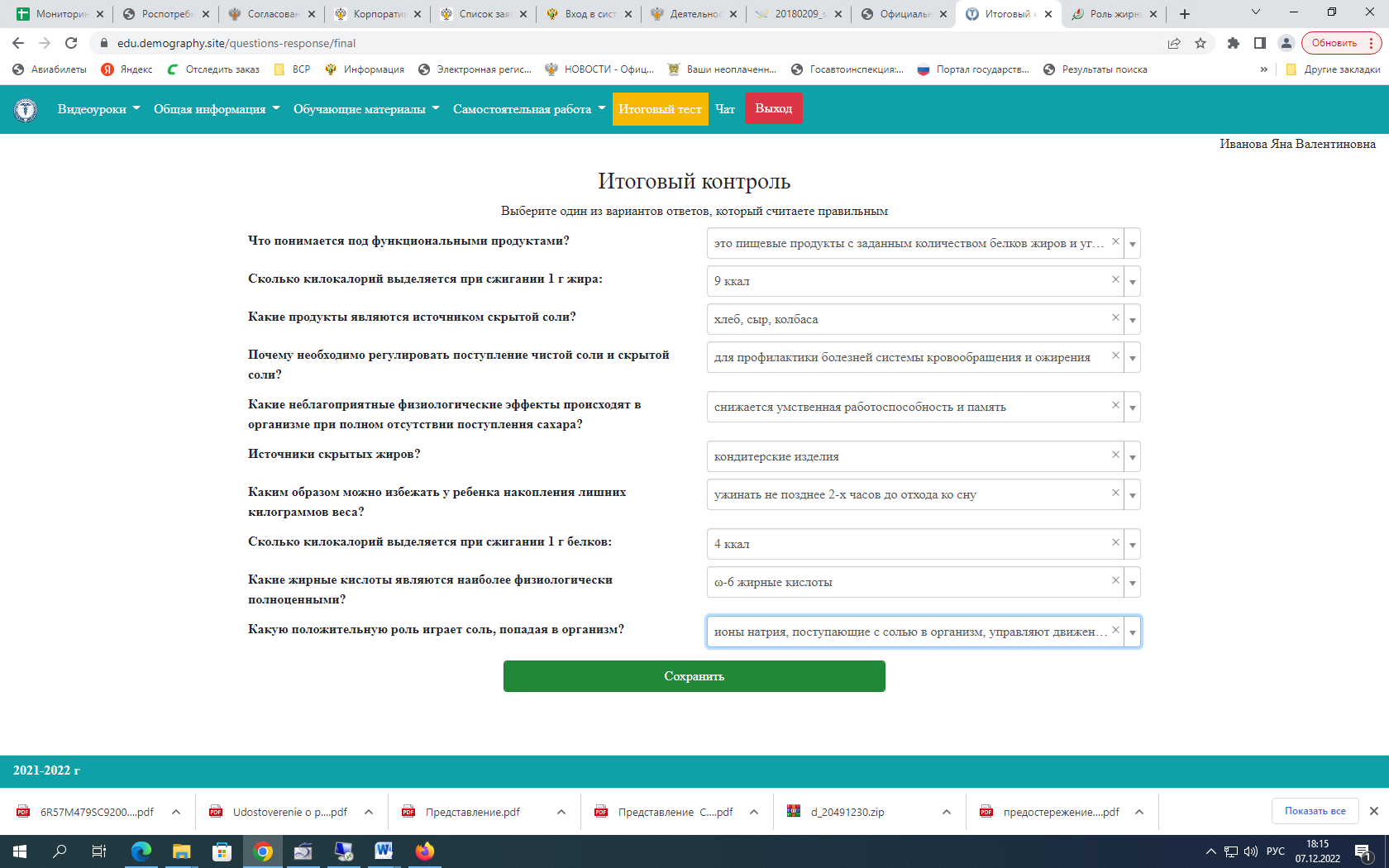 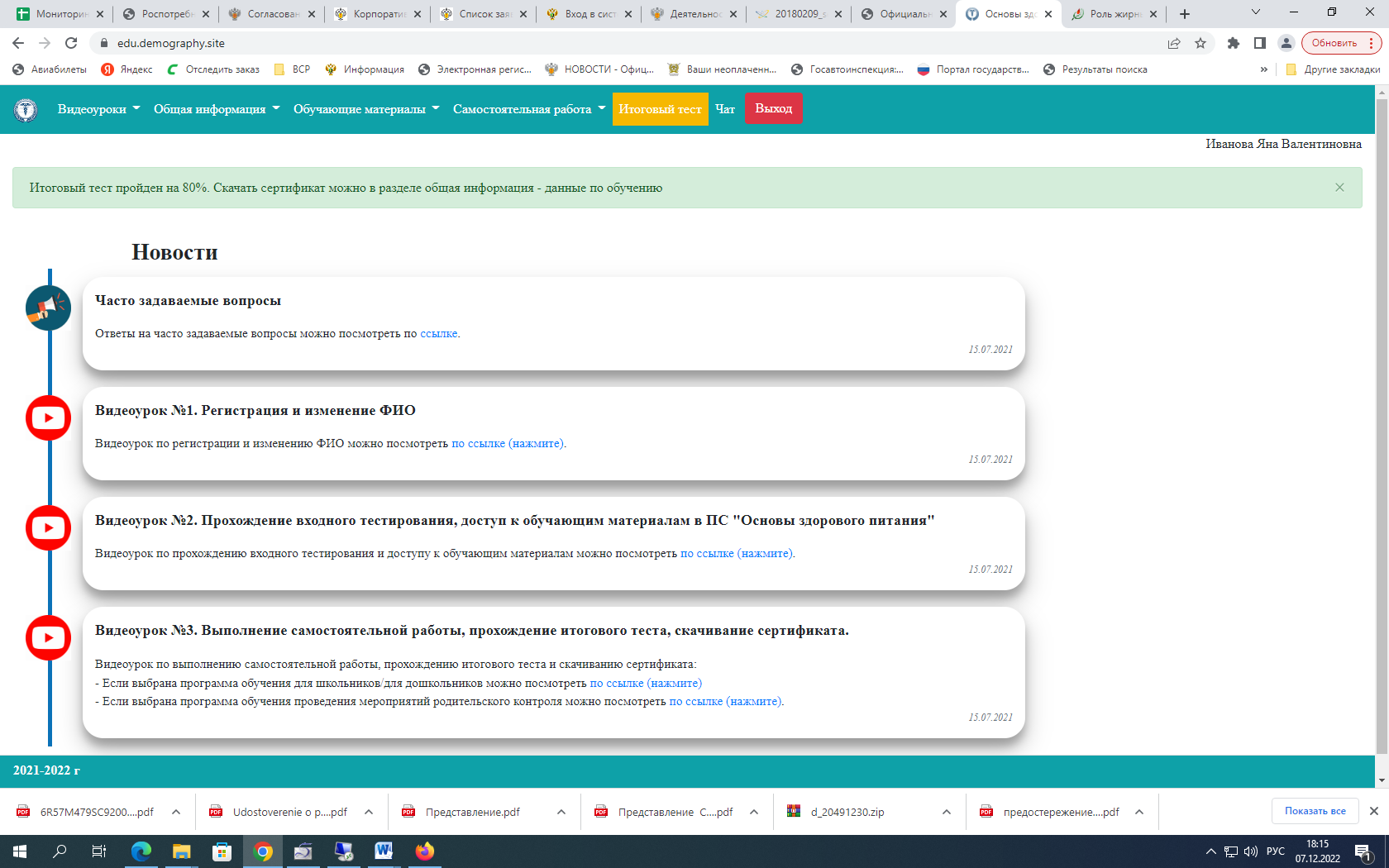 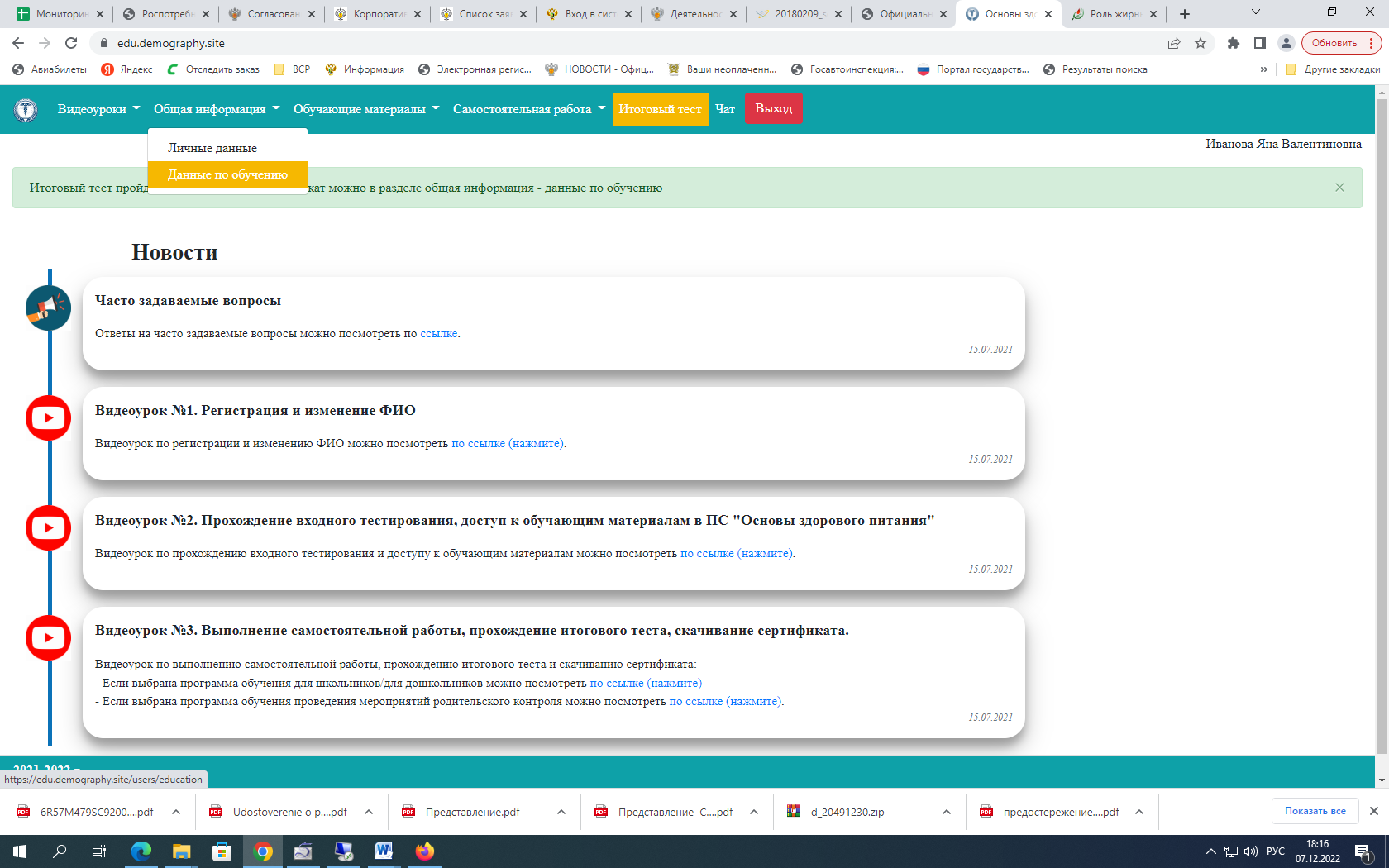 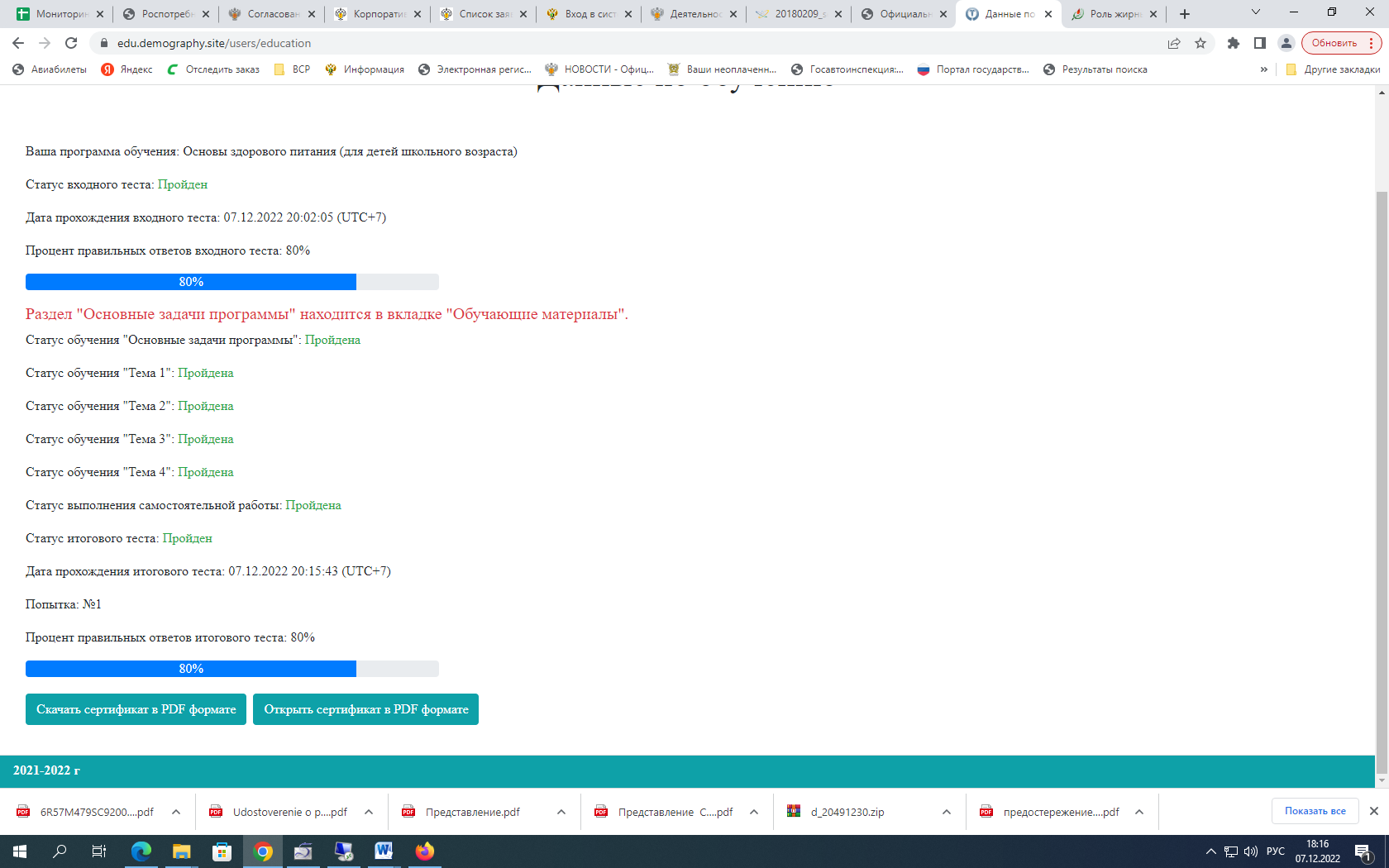 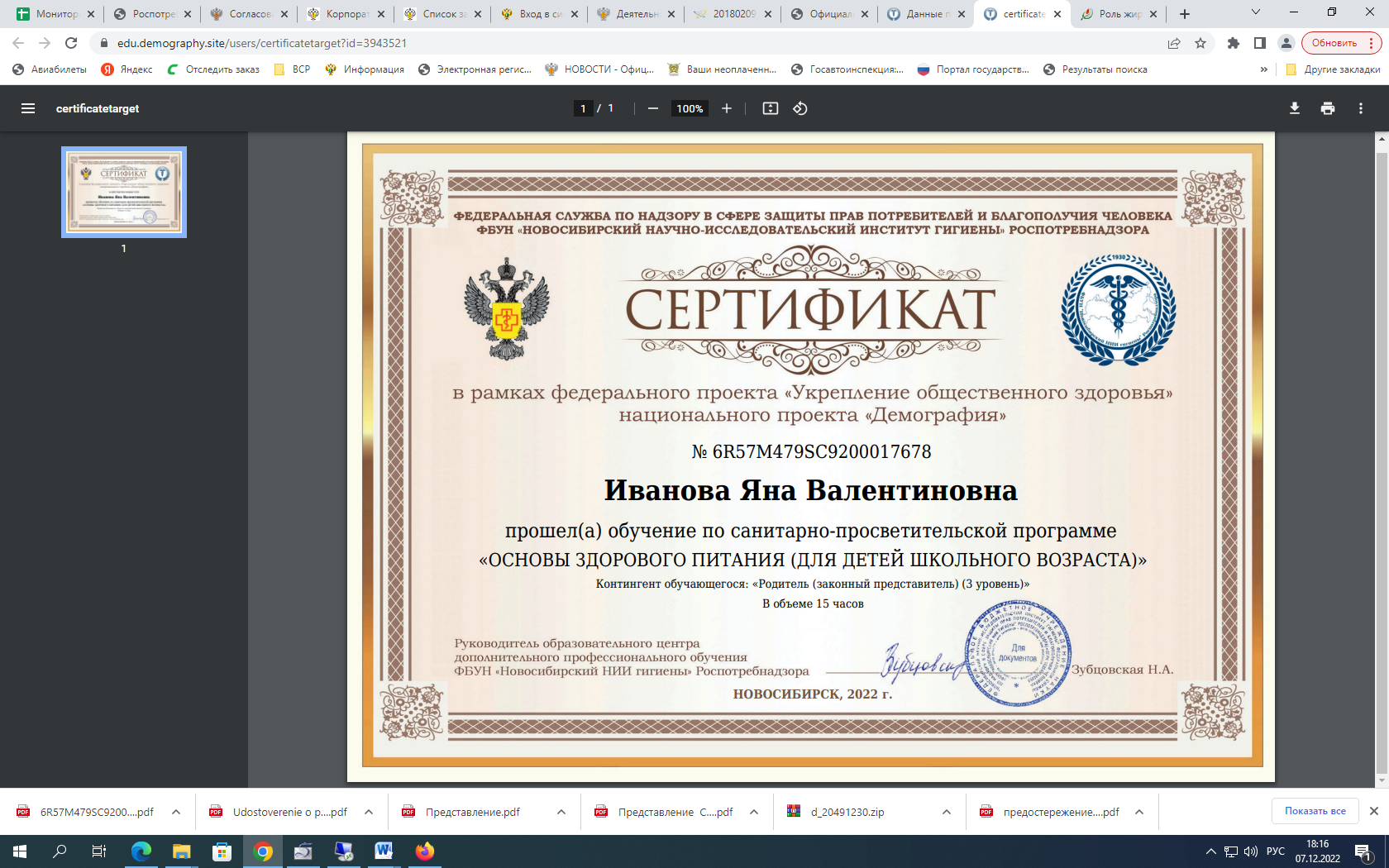 